Первенство г. Челябинска по спортивному туризму на лыжных дистанциях(дисциплина – дистанция – лыжная - группа)29 февраля 2020 г.                                                                                                                                                           Лесопарковая зона, г. ЧелябинскРасположение старта-финиша соревнований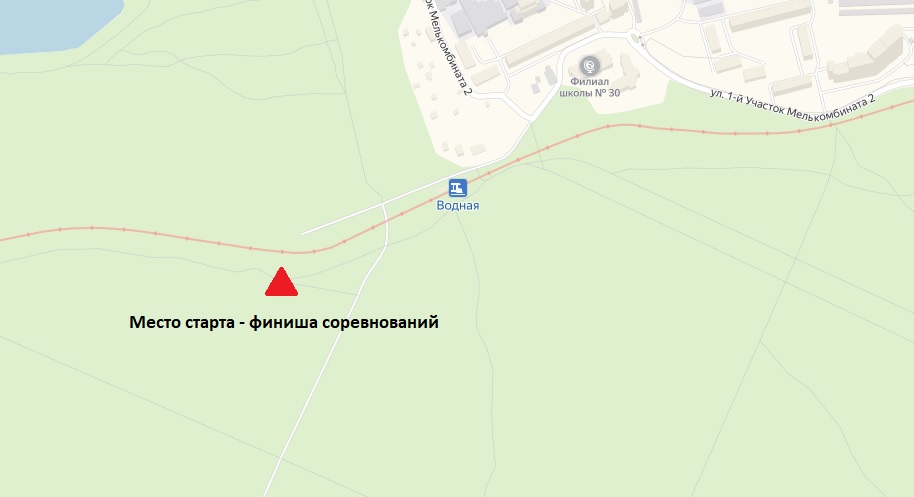 